																 	liite 4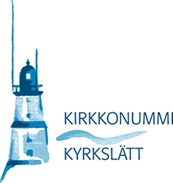 Kirkkonummen alakoulujen ohjaussuunnitelmavuosille 2023–2024Ohjaussuunnitelma on tehty yhteistyössä koulun henkilökunnan, oppilaiden, huoltajien ja sidosryhmien kanssa.Ohjaussuunnitelmassa on käsitelty:opettajakunnan kanssa: 8.11.2023yhteisöllisessä opiskelijahuoltoryhmässä: 30.11.2023Laatutavoitteet Kirkkonummella:Noudatetaan valtakunnallisia hyvän ohjauksen kriteerejäKoulun toimintakulttuurissa on ohjauksellinen oteKoko koulun osaava sekä ammattitaitoinen henkilökunta osallistuu ohjaukseenJokaisessa peruskoulussa on yhtenäiset ohjauksen toimintamallitHyvää ohjauksellista yhteistyötä toteutetaan yhdessä oppilaiden ja huoltajien kanssaMikä on eri toimijoiden rooli onnistuneessa ohjauksessa hyvän ohjauksen kriteerien mukaan? Rehtori / ApulaisrehtoriRehtori luo edellytyksen onnistuneelle kokonaisohjaukselle järjestämällä riittävät ja kohdennetut resurssi t. Rehtori tukee koulun oppilaan ohjausta sekä muita ohjauksen kannalta keskeisiä toimijoita.Rehtorin ohjaukselliset tehtävät:Arvioinnin ohjauksellinen kehittäminen, todistukset ja hallinnolliset päätökset (esim. koulun vaihto, oppilaaksiotto)Joustavien opetusjärjestelyiden ja oppimisympäristöjen toteuttaminen (esim. yhteisopettajuus ja joustavat opetusryhmät)Alueellisen yhteistyön koordinointi (esim. nivelyhteistyö).Koulusihteerin ohjaukselliset tehtävät:On hallinnon asiantuntija.Kouluttautuu riittävästi ohjaukseen liittyvien asioiden hoidossa ja hallinnollisten järjestelmien käytössä (Esim. Wilma, Opintopolku, matkakortit liittyen).    Luokanopettajan / aineenopettajan ohjaukselliset tehtävät:Toimii ryhmänsä lähiohjaajana ja opiskelun motivoijana.Perehdyttää koulun käytänteisiin ja vastaa oppilaidensa ryhmäytymisestä.Seuraa oppilaidensa opintojen etenemistä ja hyvinvointia yhdessä huoltajien kanssa.Tuntee opetettavien aineidensa opiskelutekniikat ja ohjaa oppilasta oppimaan oppimisen taitoja omassa aineessaan.Huomioi opetuksessa ja arvioinnissa erilaiset oppijat sekä ottaa huomioon ryhmädynamiikan omilla tunneillaan.Seuraa oppilaan etenemistä omassa oppiaineessaan ja ohjaa tarvittaessa häntä henkilökohtaisesti.Antaa tarvittavaa ohjausta koululaisen taidoissa, oppimaan oppimisen taidoissa sekä sosiaalisissa taidoissa.Tutustuttaa oppilaita koulun, perheiden ja lähiympäristön ammatteihin. Laaja-alaisen erityisopettajan ohjaukselliset tehtävät:Yhteistyössä luokanopettajien ja aineenopettajien kanssa erityisopettaja tunnistaa erityistä tukea tarvitsevat oppilaat.Auttaa oppilaita löytämään omat opiskelutavat sekä tunkee aineenopettajia monipuolisten opiskelumetodien käytössä.Huolehtii oppimiseen liittyvien testien järjestelyistä.. Kuraattorin ohjaukselliset tehtävät:Kuraattori tukee oppilaan hyvinvointia, opiskelumotivaatiota, kasvua, itsenäistymistä ja elämänsuunnittelua.Hän on tukena myös elämän eteen tuomissa haastavissa tilanteissa, kuten sosiaalisesti haastavissa tilanteissa.Kuraattori tukee oppilaiden ryhmäytymistä. Psykologin ohjaukselliset tehtävät:Auttaa oppilasta elämäntilanteeseen ja opiskeluun liittyvissä ongelmissa.Tekee myös tarvittavat oppimiseen liittyvät arvioinnit ja lausunnot. Terveydenhoitajan ohjaukselliset tehtävät:       Auttaa oppilaita ymmärtämään terveiden elämäntapojen merkityksenopiskelun sujumisessa ja elämänhallinnassa.        Ohjauksen vuosisuunnitelma teemoittain  Koulu suunnittele toteutustavan, vastuuhenkilöt ja aikataulun (esimerkiksi: hetki koulun alettua /kerran jaksossa /lukuvuoden mittaan /  päivämäärä…) joka kirjataan suunnitelmaan.  Koulukohtaiset erityishuomiot voi liittää niille erikseen varattuun tilaan kunkin pääteeman alle.RIITTÄVÄ JA MONIPUOLINEN OHJAUSRIITTÄVÄ JA MONIPUOLINEN OHJAUSRIITTÄVÄ JA MONIPUOLINEN OHJAUSRIITTÄVÄ JA MONIPUOLINEN OHJAUSTEEMAMITÄ SE ON? MITEN NÄKYYOPPILAALLE JA HUOLTAJALLE?KETÄTOTEUTTAJINA?TOTEUTUSTAPA JA AIKATAULULaadukas ohjaus:Ohjaukseen on varattu resurssia siten, että oppilaalla on mahdollisuus saada riittävästi monipuolista ja jatkuvaa ohjausta tarpeensa mukaan koko opintojen ajanMahdollisuus sekä henkilökohtaiseen että ryhmämuotoiseen ohjaukseenRehtori tukee työyhteisön ohjauksellista otetta ja kohdentaaresurssit siten, että riittävä ohjaus on mahdollinen (esim. samanaikais-opetus, joustavat ryhmittelyt,tukiopetuksen käyttö jne.)Rehtori-lukujärjestyksen tarkoituksellinen suunnittelu; palkkitunnit, samanaikaistunnit, kuljetusoppilaiden huomioiminen-lisäopetustarve (to)-muut opetusjärjestelyt ja integrointi-oppilashuollolliset järjestelyt/aikataulutus-avustajaresurssin kohdentaminen tarpeen mukaan (ykköset, tehostettu ja erityinen tuki)-harjoittelijoiden hyödyntäminen (Omnia, Amiedu)-tet-harjoittelijatLaadukas ohjaus:Ohjaukseen on varattu resurssia siten, että oppilaalla on mahdollisuus saada riittävästi monipuolista ja jatkuvaa ohjausta tarpeensa mukaan koko opintojen ajanMahdollisuus sekä henkilökohtaiseen että ryhmämuotoiseen ohjaukseenOppilaita ohjataan sekä ryhmässä että tarvittaessa henkilökohtaisesti (esim. ohjauskeskustelut,koulunkäyntisopimukset)LuokanopettajatAineenopettajat-vanhempainvartit-kasvatuskeskustelut-palaute Wilmaan + muu yhteistyö-oppilaan omat tavoitteet-itsearviointi-vertaisarviointi-konsultaatioajatTyövälineet ja niiden hallinnointi:WilmaEdisonWilma-hallintoOpintopolkuWilma on koko yhteisön tärkeätyöväline kommunikoinnissa.Wilma-tunnukset saa koulun Wilma- vastaavalta.Koko koulu-Wilma on yhteistyöväline kodin ja koulun välillä-henkilökunta käyttää keskinäisessä tiedottamisessa WilmaaTyövälineet ja niiden hallinnointi:WilmaEdisonWilma-hallintoOpintopolkuWilma on koko yhteisön tärkeätyöväline kommunikoinnissa.Wilma-tunnukset saa koulun Wilma- vastaavalta.Wilma-vastaava-sihteeri tekee uudet tunnuksetTyövälineet ja niiden hallinnointi:WilmaEdisonWilma-hallintoOpintopolkuEdison-oppimisympäristöähyödynnetään eri oppiaineissaLuokanopettajatAineenopettajat-tvt-vastaava huolehtii oppilastunnuksista-opettajakansiot Edisonissa, täydennetään koko ajan-Masala Driveen kaikki ajankohtaiset asiat
-Teams käytössä päivittäinTyövälineet ja niiden hallinnointi:WilmaEdisonWilma-hallintoOpintopolkuWilma-hallintoon syötetään mm. oppilaiden henkilötiedot ja suoritukset.RehtoriKoulusihteeri-rehtoripäätökset; oppilaaksi otto, erityisopetusmerkintöjen valtuuttaminen tarvittaessa, lomien myöntäminen-sihteeri hallinnoi oppilastietoja ja lisää/poistaa/siirtää kesken lukuvuoden muuttavien oppilaiden tiedot-muodostaa lukuvuodet ja luokat Wilmaan-siirtää oppilaat luokka-asteelta toiselle-pitää ops-tiedot ja koulun kurssi- ja ainetarjottimen ajan tasalla-luo opettajien tehtävät-luo opetusryhmät-luo palvelussuhteet-Wilma-tunnukset-hoitaa tilastokeskuksen keruut-tulostaa todistukset ja arkistoi ne-arkistoi oppilaskortit ja välittää tiedot eteenpäin tarvittaessa
Työvälineet ja niiden hallinnointi:WilmaEdisonWilma-hallintoOpintopolkuOpintopolkuKoulusihteeri- opintopolku koulutusta on luvattu järjestää, tiedot vielä puutteellisiaMuita koulukohtaisiaerityishuomioitaKirjoita tähänKirjoita tähän- koulusihteeri paikalla  ti, ke ja pe (parilliset viikot)                                      ti ja pe (parittomat viikot)AKTIIVISUUDEN, OSALLISUUDEN JA VASTUULLISUUDEN TUKEMINENAKTIIVISUUDEN, OSALLISUUDEN JA VASTUULLISUUDEN TUKEMINENAKTIIVISUUDEN, OSALLISUUDEN JA VASTUULLISUUDEN TUKEMINENAKTIIVISUUDEN, OSALLISUUDEN JA VASTUULLISUUDEN TUKEMINENTEEMAMITÄ SE ON? MITEN NÄKYYOPPILAALLE JA HUOLTAJALLE?KETÄTOTEUTTAJINA?TOTEUTUSTAPA JA AIKATAULUOhjattavan osallisuus, aktiivisuus ja vastuullisuusOhjaus on toteutettu tavalla, joka vahvistaa oppilaiden aktiivisuutta, osallisuutta ja vastuullisuutta omaan elämäänsä ja oppimiseensa liittyvissä prosesseissa ja päätöksenteossa.Ohjaus vahvistaa oppilaan osallisuutta oppilas- ja kouluyhteisössä sekä kasvattaa yhteiskunnan ja työelämän jäsenyyteen.Oppilaan tukeminen ja ohjaaminen koulutyöhön liittyvissä valinnoissaesim. valinnaisainevalinnoissa.LuokanopettajatAineenopettajat Laaja-alainen erityisopettajaHuoltajat-5-6-luokkien valinnaisaineet valittu monialaisten oppimiskokonaisuuksien pohjalta, luokanopettajat ovat pohjustaneet asiaa, oppilas valitsee viidestä neljä, joista kaksi toteutuu- 3. lk. kielivalinnat-järjestyssääntöjen valmisteluun vaikuttaminen- lukuvuosisuunnitelman toteutuksessa mukana olo-em. asioiden jalkauttaminen koulun arkeen ja oppilaiden sitouttaminen niiden ylläpitoon- ryhmäytymis- ja osallisuusharjoitteet ja leikit      koulun ensimmäisinä päivinäOhjattavan osallisuus, aktiivisuus ja vastuullisuusOhjaus on toteutettu tavalla, joka vahvistaa oppilaiden aktiivisuutta, osallisuutta ja vastuullisuutta omaan elämäänsä ja oppimiseensa liittyvissä prosesseissa ja päätöksenteossa.Ohjaus vahvistaa oppilaan osallisuutta oppilas- ja kouluyhteisössä sekä kasvattaa yhteiskunnan ja työelämän jäsenyyteen.Oppilasta tuetaan ottamaan vastuutaomaan oppimiseensa liittyvissäasioissa.LuokanopettajatAineenopettajat Oppilaanohjaaja Laaja-alainen erityisopettaja Huoltajat-arviointisuunnitelman toteutuminen; oppilaan omat tavoitteet ja itsearviointi-vertaisarviointi-kielivalinnatOhjattavan osallisuus, aktiivisuus ja vastuullisuusOhjaus on toteutettu tavalla, joka vahvistaa oppilaiden aktiivisuutta, osallisuutta ja vastuullisuutta omaan elämäänsä ja oppimiseensa liittyvissä prosesseissa ja päätöksenteossa.Ohjaus vahvistaa oppilaan osallisuutta oppilas- ja kouluyhteisössä sekä kasvattaa yhteiskunnan ja työelämän jäsenyyteen.Oppilaille tarjotaan mahdollisuuttaosallistua koulun yhteisten asioiden hoitamiseen (esim. oppilaskunta, tukioppilastoiminta, kerhotoiminta, verso ym.)RehtoriKaikki opettajat sekä erityisesti oppilaskunnan ohjaavat opettajat, kerhotoiminnasta vastaavat opettajat yms.-luokkajärjestäjät-ruokailujärjestäjät-oppilaskuntatoiminta; kouluviihtyvyyden ja turvallisuuden lisääminen, hankinnat oppilaiden hyväksi-välituntilainaamo pitkillä välitunneilla-kummiluokkatoiminta-oppilasagenttitoimintaMuita koulukohtaisiaerityishuomioitaKirjoita tähänKirjoita tähänKirjoita tähänOHJAUS ON YHTEISTYÖTÄOHJAUS ON YHTEISTYÖTÄOHJAUS ON YHTEISTYÖTÄOHJAUS ON YHTEISTYÖTÄTEEMAMITÄ SE ON? MITEN NÄKYYOPPILAALLE JA HUOLTAJALLE?KETÄTOTEUTTAJINA?TOTEUTUSTAPA JA AIKATAULUKoko koulu ohjaaOhjaus on koulun henkilöstön tavoitteellisesti johdettua yhteistä työtä perusopetuksen suunnitelman mukaisestiLuokanopettaja ja erityisopettajat seuraavat oppimisessa edistymistä,oppilaan hyvinvointia ja tukevat oppilaita koulun arjessa, esimerkiksikartoittamalla puuttuvia suorituksiaLuokanopettajatLaaja-alainen erityisopettaja Erityisluokanopettajat- jatkuva arviointi osana työskentelyä- ohjataan oppilasta löytämään omat vahvuusalat oppia- tukiopetus- läksykerho- vertaisoppiminen- Wilma-seurantaKoko koulu ohjaaOhjaus on koulun henkilöstön tavoitteellisesti johdettua yhteistä työtä perusopetuksen suunnitelman mukaisestiOpastavat oppilaita omanoppiaineensa opiskelutekniikoiden ja - strategioiden oppimisessa.AineenopettajatLuokanopettajat-ohjataan oppilasta löytämään omat vahvuusalat oppia, erilaiset oppimistekniikat-kaikkien aistien käyttö oppimisen apuna (kehon kieli, näkö, kuulo, kosketus)- miellekartat- lukeminen- opettajan lukeminen (vapauttaa jännityksestä ja oman vuoron odottamisesta)Koko koulu ohjaaOhjaus on koulun henkilöstön tavoitteellisesti johdettua yhteistä työtä perusopetuksen suunnitelman mukaisestiOpettajien tarjoama henkilökohtainenohjaus oppilaille sekä vanhempainillat auttavat opintojen aikaisten valintojen suunnittelussa ja tekemisessä.Opettajat- oppilaan asian äärelle pysähtyminen- rohkaisu- tunti, välitunti, tukiopetus, yhteistyö muiden opettajien kanssa-  yhteistyö huoltajan kanssa, ymmärryksen lisääminen- vertaisohjaus ja -oppiminen- hyvät käytänteet jakoonMuita koulukohtaisia erityishuomioitalukujärjestystekniset seikatrehtori/apulaisrehtori- luokkien tunteja on palkitettu, jotta oppilaat voivat siirtyä ryhmästä toiseen parasta oppimispaikkaa hyödyntämäänYhteisopettajuutta tehdään, kaikkien lukujärjestykset eivät tähän anna myöten.TASA-ARVOISUUDEN JA YHDENVERTAISUUDEN EDISTÄMINENTASA-ARVOISUUDEN JA YHDENVERTAISUUDEN EDISTÄMINENTASA-ARVOISUUDEN JA YHDENVERTAISUUDEN EDISTÄMINENTASA-ARVOISUUDEN JA YHDENVERTAISUUDEN EDISTÄMINENTEEMAMITÄ SE ON? MITEN NÄKYYOPPILAALLE JA HUOLTAJALLE?KETÄTOTEUTTAJINA?TOTEUTUSTAPA JA AIKATAULUTasa-arvo ohjauksessaOhjauksellisuutta kehitetään suunnitelmallisesti tasa- arvon ja yhdenvertaisuuden edistämiseksi.Ohjaus toteutetaan tavalla, joka edistää oppilaan luottamusta omiinOpetuksessa ja kaikessa kanssakäymisessä kiinnitetäänerityishuomiota tasa-arvon edistämiseen.Koko koulu- tyttöjen ja poikien yhteiset liikuntatunnit  - unisex-wc:t-  ei sukupuolisidonnaista tai kulttuurisidonnaista toimintaa, eikä sanavalintoja uskonnon, ulkonäön, kulttuuritausta tai muun pohjaltaTasa-arvo ohjauksessaOhjauksellisuutta kehitetään suunnitelmallisesti tasa- arvon ja yhdenvertaisuuden edistämiseksi.Ohjaus toteutetaan tavalla, joka edistää oppilaan luottamusta omiinOpetukseen sisältyvässä ohjauksessakäsitellään monipuolisesti, ennakkoluulottomasta ja tasa- arvoisesti vaihtoehtoja oppilaan omien suunnitelmien ja valintojen tueksi.LuokanopettajatAineenopettajat Laaja-alainen erityisopettaja- ei suosita ikäryhmiä- huomioidaan yksilöllisyys- oppilaiden toiveita ja ajatuksia otetaan huomioon- tuetaan ohjaten oppilaan omia valintoja- huomioidaan yksilölliset oppimistavattasavertaisiin mahdollisuuksiinsakoulutuksessa ja työelämässä.Oppilasta tuetaan tiedostamaan tasa-arvon ja yhdenvertaisuuden merkitys valinnoissaan.Oppilaanohjauksessa esitellään tasapuolisesti koulutusvaihtoehtoja.LuokanopettajatAineenopettajat- luokanopettajan aihekeskustelut- yrityskylävierailut- nivelvaihe yläkouluun- erityisluokkien tarjontaan tutustuminen, yläkouluoppilaiden vierailut 6.luokilla opojen kanssatasavertaisiin mahdollisuuksiinsakoulutuksessa ja työelämässä.Oppilasta tuetaan tiedostamaan tasa-arvon ja yhdenvertaisuuden merkitys valinnoissaan.Ohjaus toteutetaan tavalla, jokaedistää oppilaan itsetuntemusta ja luottamusta tasavertaisiin mahdollisuuksiinsa koulutuksessa ja työelämässä.Koko koulu- arvioinnin vuosikelloMuita koulukohtaisiaerityishuomioitaKirjoita tähänKirjoita tähänKirjoita tähänKOULUTUKSEN NIVELVAIHEETKOULUTUKSEN NIVELVAIHEETKOULUTUKSEN NIVELVAIHEETKOULUTUKSEN NIVELVAIHEETTEEMAMITÄ SE ON? MITEN NÄKYYOPPILAALLE JA HUOLTAJALLE?KETÄTOTEUTTAJINA?TOTEUTUSTAPA JA AIKATAULUOhjaus nivelvaiheissaNivelvaiheen ohjaus ja yhteistyö siirtymävaiheissa on suunniteltua ja toimivaaOppilaalle järjestetään mahdollisuus tutustua yläkouluun.Koulutulokkaille järjestetääntutustumispäivä. Koulutulokkaiden vanhemmille järjestetään infotilaisuus.1.-luokkalaisten huoltajien kanssa käydään koulunaloituskeskustelut. Vanhempainilloissa pyritään vuorovaikutteisuuteen ja hyvän yhteistyön aloittamiseen ja  luottamuksen herättämiseen.LuokanopettajatRehtoriErityisopettajat-rehtoripalaverit-esiopetuksen ja koulun nivelpalaverit-koulutulokkaiden tutustumispäivä toukokuun ensimmäisellä viikolla mahdollisuuksien mukaan-samaan aikaan info-tilaisuus huoltajille puhujina, rehtori, luokanopettaja, kky:n edustaja, terveydenhoitaja, kerho-ohjaaja tai muita osaajia tilanteen mukaan- oppilashuollon mukanaolo- muut tutustumispalaverit- saattaen kouluun tutustumiset
- koulunaloitusvartit elo-syyskuussa
- 6. luokan oppilaiden siirtäminen 7. luokalle lähikouluun           
- ilmoitukset koulusihteerille hyväksytyistä oppilaista myös muihin oppilaitoksiin kuin lähikouluun sekä virtuaali- ja luma -luokilleOhjaus nivelvaiheissaNivelvaiheen ohjaus ja yhteistyö siirtymävaiheissa on suunniteltua ja toimivaaOppilaalle järjestetään mahdollisuus tutustua yläkouluun.1.luokkalaisia ohjataan koululaisentaidoissa sekä ryhmän jäsenyydessä.Kummioppilastoiminta tukee koulun aloitusta.AineenopettajatErityisopettajatLuokanopettajat- toukokuun tutustumispäivä- esi- ja alkuopetuksen yhteistyövuosikello- Wilma-viestittely- kummiluokkatoimintaOhjaus nivelvaiheissaNivelvaiheen ohjaus ja yhteistyö siirtymävaiheissa on suunniteltua ja toimivaaOppilaalle järjestetään mahdollisuus tutustua yläkouluun.Niveltietolomake täytetäänyhteistyössä 6.-luokkalaisten huoltajien kanssa.6.luokan oppilaille järjestetään yläkouluun tutustuminen.RehtoriLuokanopettajat Oppilaanohjaajat Huoltajat- yläkoulujen tiedotteet- niveltietolomake- nivelpalaverit rehtorit, oppilashuolto tai osa sitä- arvioinnin vuosikello- yläkoulun tutustumispäivä- koulujen väliset liikuntatapahtumatMuita koulukohtaisiaerityishuomioitaKirjoita tähänKirjoita tähänKirjoita tähänOHJAUS KOULUTUKSEEN JA URAVALINTOIHIN LIITTYVIEN PÄÄTÖSTEN TUKENAOHJAUS KOULUTUKSEEN JA URAVALINTOIHIN LIITTYVIEN PÄÄTÖSTEN TUKENAOHJAUS KOULUTUKSEEN JA URAVALINTOIHIN LIITTYVIEN PÄÄTÖSTEN TUKENAOHJAUS KOULUTUKSEEN JA URAVALINTOIHIN LIITTYVIEN PÄÄTÖSTEN TUKENATEEMAMITÄ SE ON? MITEN NÄKYYOPPILAALLE JA HUOLTAJALLE?KETÄTOTEUTTAJINA?TOTEUTUSTAPA JA AIKATAULUJatko-opintomahdollisuuden ja niihin tutustuminenOhjaus tukee oppilaan aktiivista ja kriittistä tiedonhankintaa.Ohjaus tukee opintojen suorittamista sekä oppilaan sijoittumista jatko-opintoihin.Oppilaita ohjataan hakemaan tietoa eri lähteistä ja palveluista.AineenopettajatLaaja-alainen erityisopettaja Luokanopettajat- koulujen nettisivut- kunnan nettisivut- hakupalvelimet- opintopolkuJatko-opintomahdollisuuden ja niihin tutustuminenOhjaus tukee oppilaan aktiivista ja kriittistä tiedonhankintaa.Ohjaus tukee opintojen suorittamista sekä oppilaan sijoittumista jatko-opintoihin.Oppilaille ja huoltajille järjestetääntilaisuuksia tutustua lähialueen kouluihin.AineenopettajatLuokanopettajat- huoltajaillat mahdollisuuksien mukaan etänä (korona)- opettaja ja 6.lk tutustuvat yläkouluun- opo ja tukioppilaat yläkoulusta vierailevat koululla- painotusluokkien vierailupäivät
- tarvittaessa saattaen yläkouluun mahdollisuusJatko-opintomahdollisuuden ja niihin tutustuminenOhjaus tukee oppilaan aktiivista ja kriittistä tiedonhankintaa.Ohjaus tukee opintojen suorittamista sekä oppilaan sijoittumista jatko-opintoihin.Opetukseen sisältyvässä ohjauksessaesitellään monipuolisesti eri ammatteja.LuokanopettajatAineenopettajat Laaja-alainen erityisopettaja- luokanopettajan ohjauksessa ammatteihin tutustumista-yrityskylävierailu-huoltajien ammattiesittelyt oman lapsen luokassa-tet-harjoittelijat yläkoulusta-Omnian opiskelijatMuita koulukohtaisiaerityishuomioitaKirjoita tähänKirjoita tähänEi ulkomaisia opiskeluvaihtoja tänä lukuvuonna
TYÖELÄMÄTAIDOT JA TYÖELÄMÄÄN TUTUSTUMINENTYÖELÄMÄTAIDOT JA TYÖELÄMÄÄN TUTUSTUMINENTYÖELÄMÄTAIDOT JA TYÖELÄMÄÄN TUTUSTUMINENTYÖELÄMÄTAIDOT JA TYÖELÄMÄÄN TUTUSTUMINENTEEMAMITÄ SE ON? MITEN NÄKYYOPPILAALLE JA HUOLTAJALLE?KETÄTOTEUTTAJINA?TOTEUTUSTAPA JA AIKATAULUTyöelämäyhteistyö, työelämätietousja työelämään tutustuminenOhjaus tukee oppilaan työnhakuvalmiuksien jaOppilailla on ikäkaudelle sopiviakoulun sisäisiä vastuutehtäviä.Oppilas pääsee osallistumaan ja seuraamaan koulun eri ammatteja.Luokanopettajat- järjestäjät luokissa ja muissa tehtävissä- vastuutehtävät luokassa- kouluhenkilökunnan haastattelut- osallisuusasiat koulun arjessatyöelämätaitojen kehittymistä ja työllistymistäYrittäjyyteen tutustuminen on tärkeä osa työelämän ymmärrystä.Oppilaat pääsevät osallistumaan johonkin koulun ulkopuoliseentyöelämään tutustumishankkeeseen(esim. Yrityskylä)Luokanopettajat- yrityskylävierailut- lähiyritysvierailuttyöelämätaitojen kehittymistä ja työllistymistäYrittäjyyteen tutustuminen on tärkeä osa työelämän ymmärrystä.Yritteliäisyyteen kannustaminen jayrittäjyyteen tutustuminen (esim. NY- ohjelma).Luokanopettajat- projektit- myyntityötyöelämätaitojen kehittymistä ja työllistymistäYrittäjyyteen tutustuminen on tärkeä osa työelämän ymmärrystä.Mahdollisuuksien mukaan toteutetaanOPE-TET-päiviäRehtoriAineenopettajatLuokanopettajat- opettajien kouluvierailut- avustajien kouluvierailutMuita koulukohtaisiaerityishuomioitaKirjoita tähänKirjoita tähänKirjoita tähänVUOROVAIKUTTEINEN YHTEISTYÖ OHJAUKSEN TUKENA JA OHJAUSPALVELUISTA TIEDOTTAMINENVUOROVAIKUTTEINEN YHTEISTYÖ OHJAUKSEN TUKENA JA OHJAUSPALVELUISTA TIEDOTTAMINENVUOROVAIKUTTEINEN YHTEISTYÖ OHJAUKSEN TUKENA JA OHJAUSPALVELUISTA TIEDOTTAMINENVUOROVAIKUTTEINEN YHTEISTYÖ OHJAUKSEN TUKENA JA OHJAUSPALVELUISTA TIEDOTTAMINENTEEMAMITÄ SE ON? MITEN NÄKYY OPPILAALLE JA HUOLTAJALLE?KETÄ TOTEUTTAJINA?TOTEUTUSTAPA JA AIKATAULUVuorovaikutteinen yhteistyö jaosallistaminen ohjauksen tukenaKodin ja oppilaitoksen välinen yhteistyö on osallistavaa, suunnitelmallista ja sujuvaaOppilaiden osallistaminen on moniammatillinen yhteistyöYhteistyö eri koulutuksen järjestäjien ja toisen asteen oppilaitosten kanssa tukee oppilaan sujuvaa siirtymistä jatko-opintoihinVuorovaikutuksen väylinä toimii Helmi-järjestelmä ja oppilaille sekä huoltajille suunnatut tilaisuudet, tapaamiset ja keskustelut sekä tiedotteetKoko koulu- nivelvaiheen yhteistyö yläkoulun kanssa- arviointikello- huoltajatapaamiset mahd. etänä (korona)- vanhempainillat etänä (korona)Vuorovaikutteinen yhteistyö jaosallistaminen ohjauksen tukenaKodin ja oppilaitoksen välinen yhteistyö on osallistavaa, suunnitelmallista ja sujuvaaOppilaiden osallistaminen on moniammatillinen yhteistyöYhteistyö eri koulutuksen järjestäjien ja toisen asteen oppilaitosten kanssa tukee oppilaan sujuvaa siirtymistä jatko-opintoihinMoniammatillinen yhteistyö jaosallistaminen toteutuu mm. yhteisöllisessä OHR-ryhmässä sekä monialaisissa oppimiskokonaisuuksissa ja projekteissa sekä alueellisessa kasvatuskumppanuusverkostossa.RehtoriYhteisöllinen OHR- ryhmäOpettajat- yhteisöllinen oppilashuolto- valinnaisaineet- monialaiset oppimiskokonaisuudet- oppilaiden osallisuusVuorovaikutteinen yhteistyö jaosallistaminen ohjauksen tukenaKodin ja oppilaitoksen välinen yhteistyö on osallistavaa, suunnitelmallista ja sujuvaaOppilaiden osallistaminen on moniammatillinen yhteistyöYhteistyö eri koulutuksen järjestäjien ja toisen asteen oppilaitosten kanssa tukee oppilaan sujuvaa siirtymistä jatko-opintoihinKannustetaan oppilaita osallistumaanoppilaskuntatyöhön ja koulun kehittämiseen.Oppilaskunnanohjaavat opettajat Rehtori Luokanopettajat- oppilaskuntatyö- oppilaiden osallisuus: välituntilainaamo, kummiluokkatoiminta, oppilasagentit, järjestäjätUusin ohjauksellinen tietotaito koulun käytössäOhjauksesta tiedottaminenOppilas ja hänen huoltajansa saavat ajantasaisista tietoa ohjauspalveluista perusopetuksessaOhjauksesta tiedotetaan erilaisin menetelmin. Tiedottaminen on aktiivista ja suunniteltua.Kummioppilaat tukevat uusia oppilaita1.luokan ja esiopetuksen oppilaita.Kummioppilas-toimintaa ohjaajat opettavat LuokanopettajatkummiluokkatoimintaOhjauksesta tiedottaminenOppilas ja hänen huoltajansa saavat ajantasaisista tietoa ohjauspalveluista perusopetuksessaOhjauksesta tiedotetaan erilaisin menetelmin. Tiedottaminen on aktiivista ja suunniteltua.Yhteistyö muihin oppilaitoksiin on tärkeää mm. joustavien oppilassiirtojen kannalta.Rehtori Koulusihteeri Luokanopettajat- Masalan alue, Heikkilä, PapinmäkiOhjauksesta tiedottaminenOppilas ja hänen huoltajansa saavat ajantasaisista tietoa ohjauspalveluista perusopetuksessaOhjauksesta tiedotetaan erilaisin menetelmin. Tiedottaminen on aktiivista ja suunniteltua.Oppilaita ja huoltajia tiedotetaan ohjaukseen liittyvistä asioista.vanhempainillatnettisivutohjauskeskustelutHelmi-viestit ja -tiedotteetRehtoriLuokanopettajatOppilaanohjaaja- oppilasinfot- vanhempainillat - nettisivut- oppilaan ohjaus- Wilma-viestintä ja kuukausikirjeetxvMuita koulukohtaisiaerityishuomioitaKirjoita tähänKirjoita tähänKirjoita tähän